Załącznik nr 1......................................., dnia ....................Nazwa firmy i adresOFERTANawiązując do ogłoszenia dotyczącego postępowania w trybie podstawowym bez negocjacji – art.275 pkt.1 ustawy Pzp opublikowanego w BZP z dnia ……………………………pod pozycją……………………..opracowanie dokumentacji projektowo-kosztorysowej na zadanie „ Budowa i modernizacja ulic Brzozowej i Kasztanowej w Radostkowie.”składamy niniejszą ofertę:Oferujemy wykonanie całości zamówienia w zakresie objętym Specyfikacją Warunków Zamówienia za cenę ryczałtową:Cena netto:	_ . _ _ _ _ _ _  _ _ PLN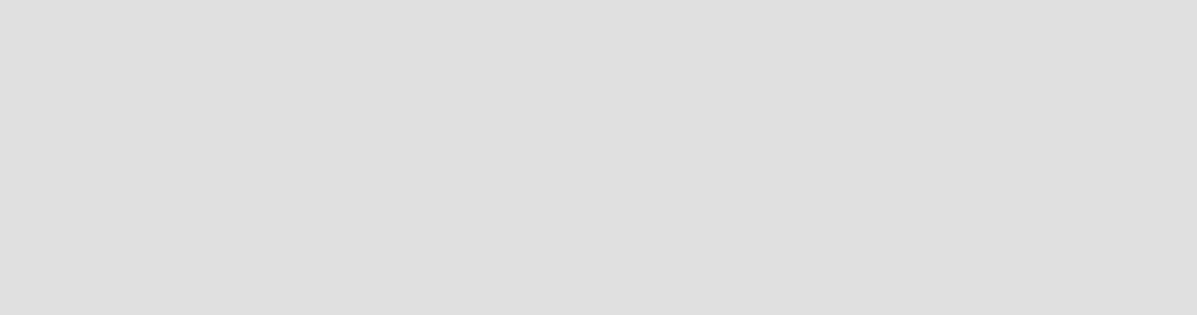 VAT:	_ _ _ . _ _ _ _ _  PLN (stawka 23 %)CENA OFERTOWA	_ . _ _ _ _ _ _ _ _  PLN ( brutto)słownie złotych: ........................................................................................................................…………………………………………………………………………………………………………….Powyższa cena zawiera wszystkie koszty związane z realizacją zadania.Deklarujemy, że przedmiot zamówienia realizowany będzie przez Projektanta/projektantów  posiadających  uprawnienia do projektowania bez ograniczeń w specjalnościach określonych w SWZ.  3. Na wykonane zamówienie Wykonawca udziela rękojmi na okres ........ miesięcy od daty protokołu odbioru końcowego .Oświadczam, że zapoznałem się ze Specyfikacją Warunków Zamówienia i nie wnoszę do niej zastrzeżeń oraz zdobyłem konieczne informacje potrzebne do właściwego przygotowania oferty.Oświadczam, że uważam się za związanego niniejszą ofertą na czas wskazany w Specyfikacji Warunków Za - mówieniaWyrażam zgodę na termin płatności faktur – 30 dni od daty otrzymania poprawnie wystawionej fakturyOświadczam, że zrealizuję zamówienie zgodnie ze specyfikacją, w tym zrealizować zadanie w terminie określonym w SWZ, tj. 18 miesięcy od dnia podpisania umowy.Oświadczam, że dysponuję osobami legitymującymi się doświadczeniem i kwalifikacjami odpowiednimi dostanowisk, jakie zostaną im powierzone, zgodnie z wymogami zawartymi w  SWZ.9.Oświadczam, że zawarty w SWZ projekt umowy został przez nas zaakceptowany i zobowiązuję się w przypadku wyboru oferty do zawarcia umowy na wyżej wymienionych warunkach w miejscu i terminie wyznaczonym przez Zamawiającego.10. Wykonawca informuje, że wybór oferty NIE BĘDZIE / BĘDZIE ( niepotrzebne skreślić) prowadzić do powstania u Zamawiającego obowiązku podatkowego zgodnie z przepisami o podatku od towarów i usług. Uwaga: W przypadku, gdy wybór oferty będzie prowadzić do powstania u Zamawiającego obowiązku podatkowego w VAT należy skreślić słowo NIE Będzie i podać nazwę ( rodzaj towaru lub usługi, których dostawa lub świadczenie będzie prowadzić do powstania obowiązku podatkowego oraz wskazać ich wartość bez kwoty podatku.11.Zamówienie zamierzam powierzyć podwykonawcom w następującym zakresie: ( podać nazwę firmy, jeśli jest znana oraz określić zakres prac zlecony podwykonawcom)                                          (należy wypełnić, jeżeli wykonawca przewiduje udział podwykonawców)Oświadczam, ze zapoznałem się z klauzulą informacyjną umieszczoną w SWZ.Oświadczam, że wypełniłem obowiązki informacyjne przewidziane w art. 13 lub art. 14 RODO ( rozporządzenie Parlamentu Europejskiego i Rady(UE) 2016/679 z dnia 27.04.2016r. w sprawie ochrony osób fizycznych w związku z przetwarzaniem danych osobowych i w sprawie swobodnego przepływu takich danych oraz uchylenia dyrektywy 95/46/WE ( ogólne rozporządzenie o ochronie danych (Dz.Urz.UE L 119 z 04.05.2016r.) wobec osób fizycznych, od których dane osobowe bezpośrednio lub pośrednio pozyskałem w celu ubiegania się o udzielenie zamówienia publicznego w niniejszym postępowaniu.14.Załącznikami do niniejszej oferty są:……………………………………………………………………………..…………………………………….15.Oświadczamy, że jesteśmy mikroprzedsiębiorstwem*, małym przedsiębiorstwem*, średnim przedsiębiorstwem*.Mikroprzedsiębiorstwo: przedsiębiorstwo, które zatrudnia mniej niż 10 osób i którego roczny obrót lub roczna suma bilansowa nie przekracza 2 mln euro.Małe przedsiębiorstwo: przedsiębiorstwo, które zatrudnia mniej niż 50 osób i którego roczny obrót lub roczna suma bilansowa nie przekracza 10 mln euro.Średnie przedsiębiorstwo: przedsiębiorstwo, które nie jest mikro- lub małym przedsiębiorstwem i które zatrudnia mniej niż 250 osób i którego roczny obrót nie przekracza 50 mln euro lub roczna suma bilansowa nie przekracza 43 mln euro.Pojęcia zaczerpnięte z zaleceń Komisji Unii Europejskiej z dnia 6 maja 2003 r. dot. definicji mikroprzedsiębiorstw oraz małych i średnich przedsiębiorstw (Dz. U. L 124 z 20.5.2003, s. 36).* Niepotrzebne skreślićDane adresowe do korespondencji:Osoba do kontaktu………………….Tel………………………………Fax………………………………Adres poczty elektronicznej………………………………………NIP…………………………………Dokument podpisany kwalifikowanym podpisem elektronicznym/podpisem zaufanym/podpisem osobistyLp.Nazwa towaru/usługiWartość netto bez podatku VATStawka podatku VAT, która zgodnie z wiedzą Wykonawcy będzie miała zastosowanie1…Lp.Firma (nazwa) podwykonawcyCzęść (zakres) zamówienia1.2.